             Проект                                                   	Средняя группа «Малинки»«Основы безопасности жизни» 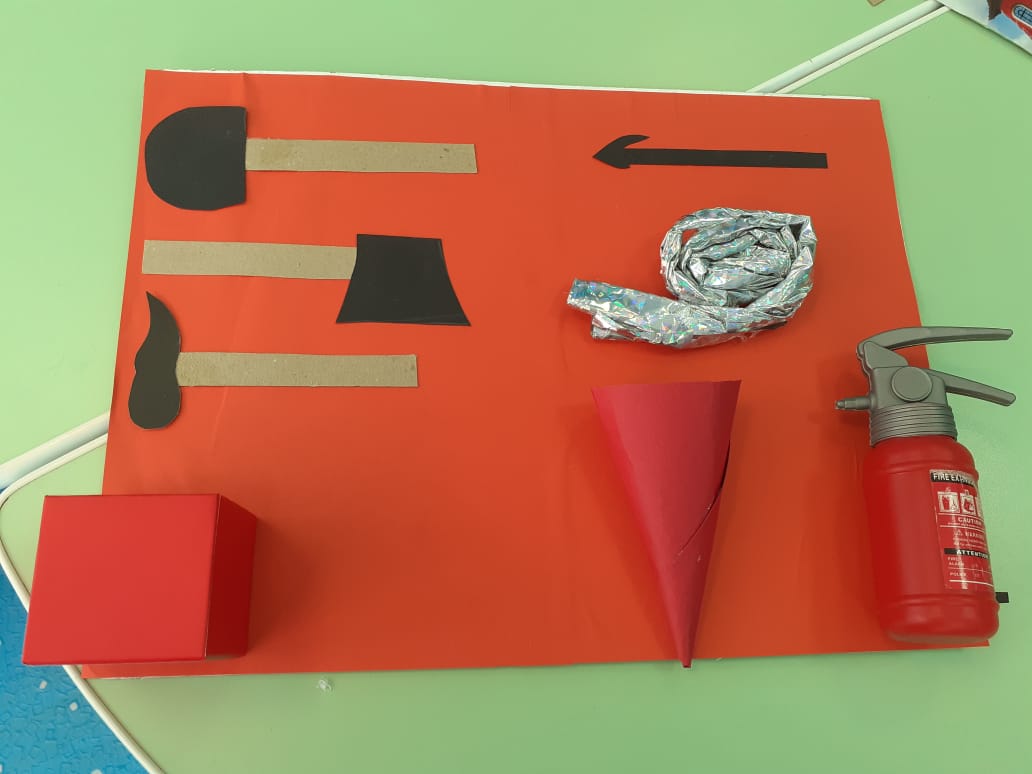 Составители: Айхлер С.А                                                                                                    Хрисанова Л.ЕПроект «Основы безопасности жизни» 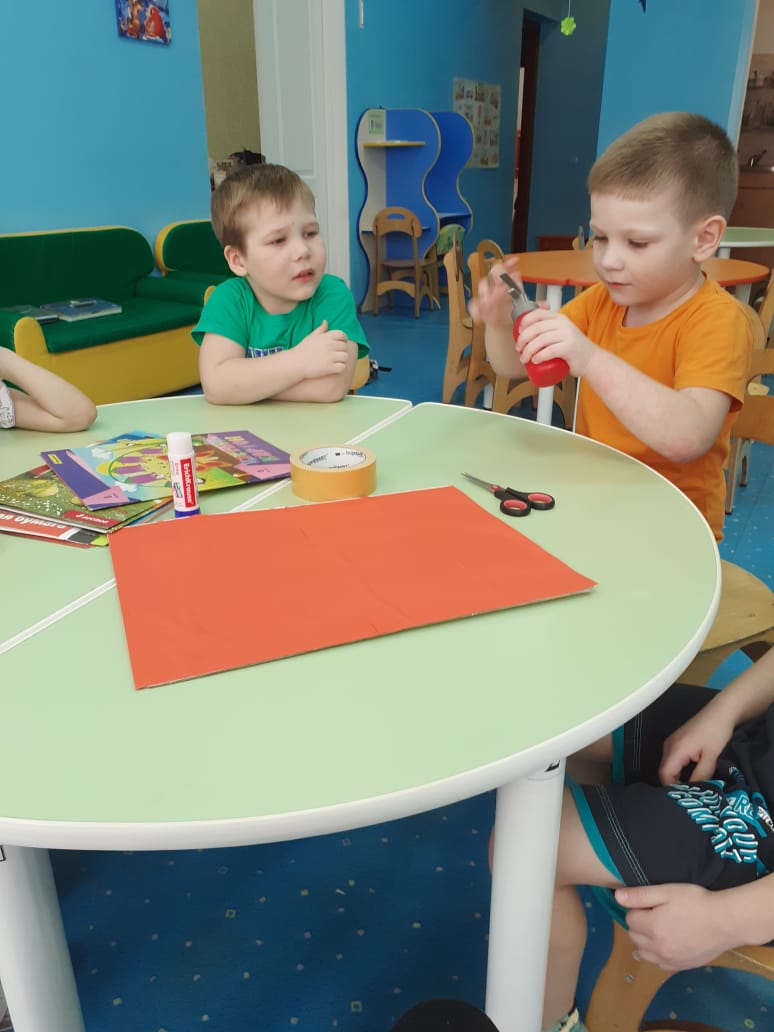 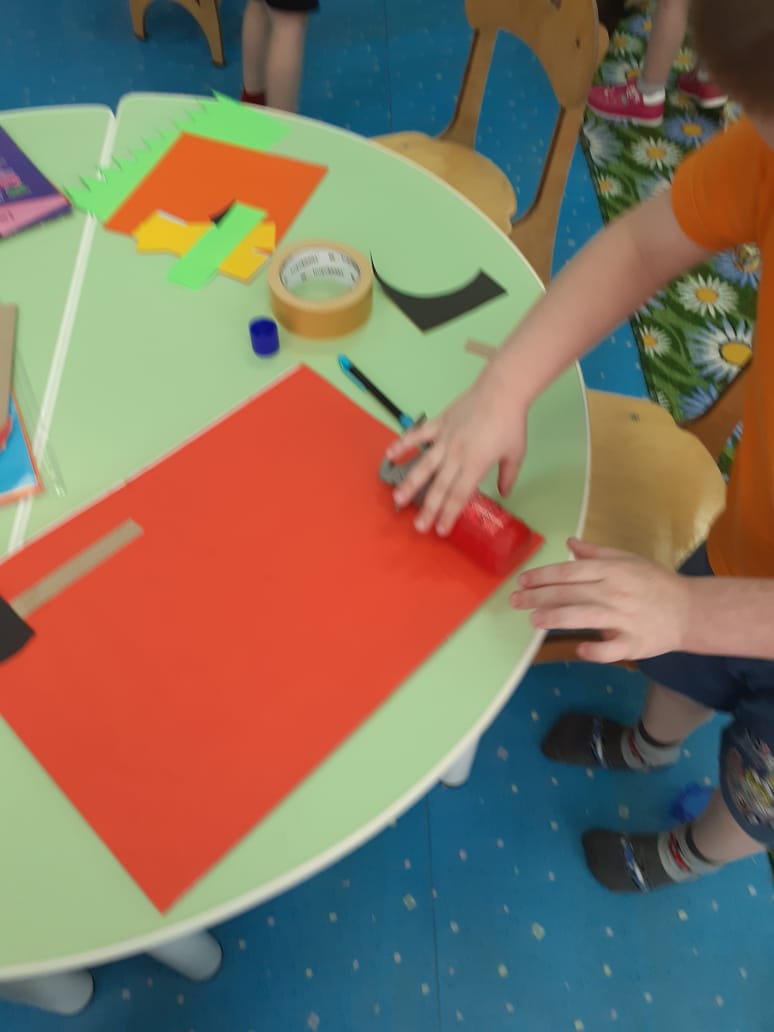 Актуальность: Жизнедеятельность человека неразрывно связана с окружающей его средой обитания, которая в свою очередь наполнена большим количеством опасностей. У детей дошкольного возраста недостаточно сформированы понятия о собственной безопасности, как в социуме, так и в окружающем мире. Взрослый и ребенок в любой момент может оказаться в чрезвычайной ситуации, столкнутся с опасностью. Самое ценное- здоровье и жизнь ребенка. Знания эти формируются в процессе воспитания, следовательно, обучения детей обеспечению безопасности их жизнедеятельности является актуальной педагогической задачей.Цель проекта: Создание условий для формирования у детей навыков безопасного поведения, умения адекватно действовать в неординарных ситуациях.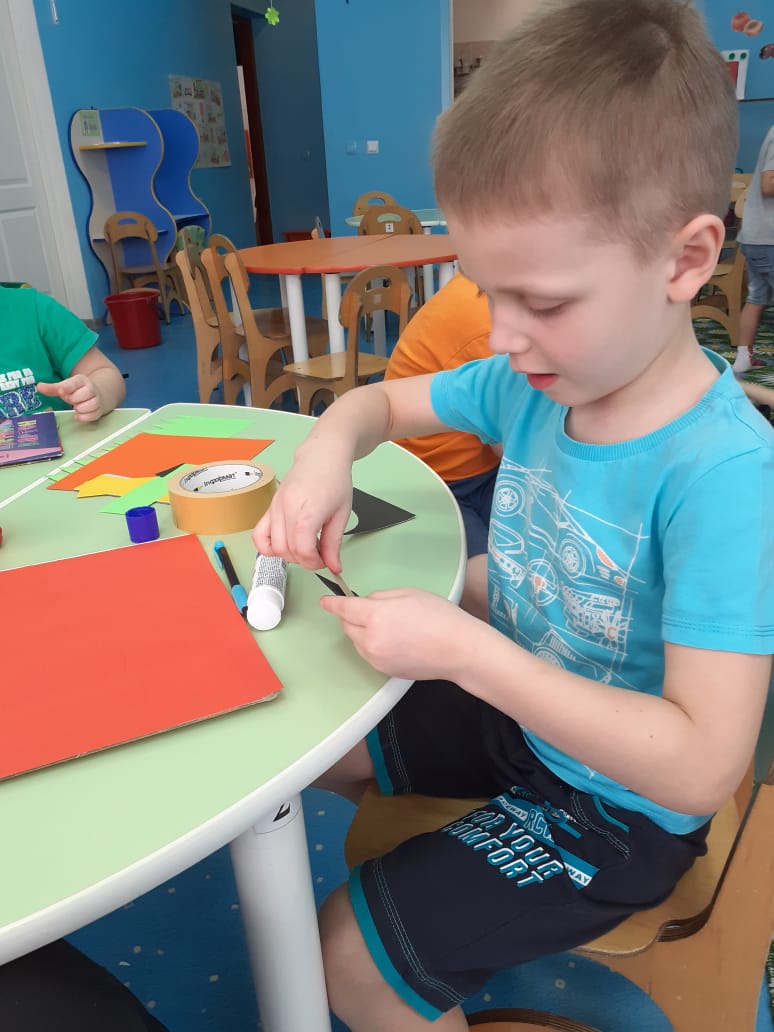 Задачи проекта: Формирование у детей основных представлений об основах безопасности. Расширить представления детей об основных источниках и видах опасности в быту, в ДОУ, в общественных местах, в транспорте, на дороге, на природе, при общении с незнакомыми людьми. Привлечь внимание родителей к данному вопросу и участию в проектной деятельности. Участники проекта: дети среднего дошкольного  возраста, педагоги, родители воспитанников.Вид проекта: Познавательно - игровойПродолжительность: Краткосрочный – 1 неделя с 14.02.22г по 18. 02. 22гЭтапы реализации проекта: Подготовительный этап:Сбор и анализ методической литературы по данной теме.Создать картотеку художественной литературы по безопасности, создание стенда по безопасности.Беседы: Электроприборы и их опасность; Газовая плита и ее опасность; Острые предметы дома; Правила поведения в общественном месте; Что делать если вдруг пожар? Экскурсия по детскому саду (показать пожарные выходы из группы, показать где находятся огнетушители, рассказать как им пользоваться. Этапы проекта:Подготовительный этап: Определить цель и задачи, определить направления работы :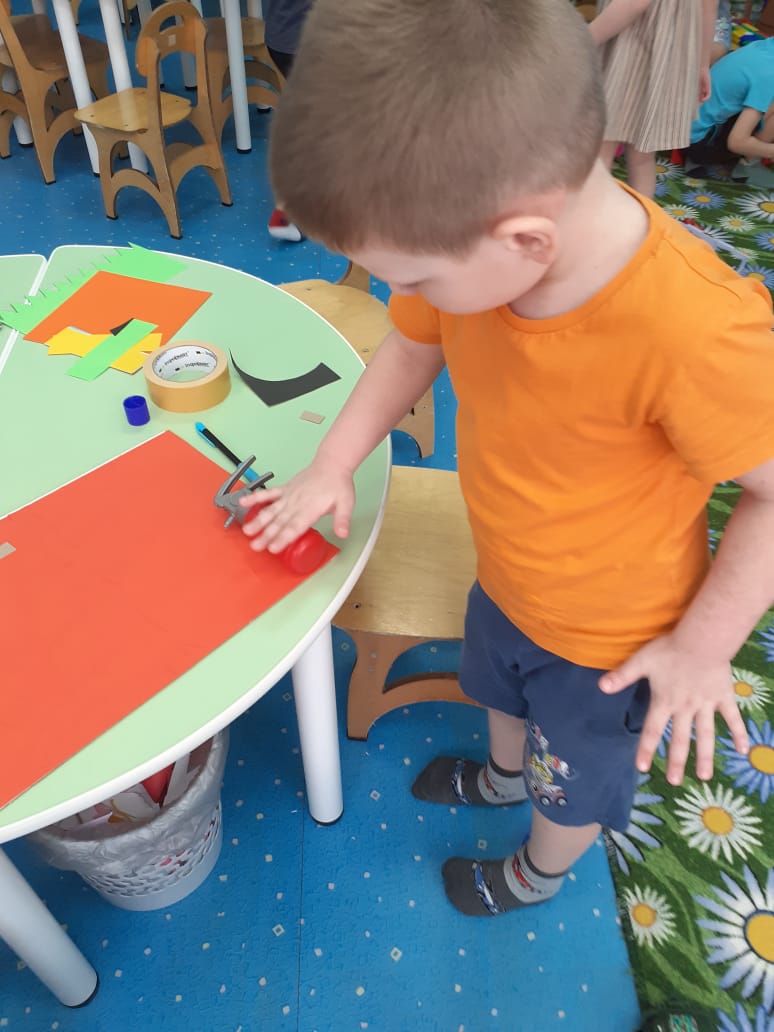 Проведение дидактических игр:-« Назови предмет»,- «Для чего нужен этот предмет»,- «Можно и нельзя», - «Безопасность в доме»Чтение художественной литературы:- М. Баданов « Костер»,- Т. Волынский « Кошкин дом»,- Т Фетисов « Куда спешат красные машины»,- В. Сухомлинский « Воробушек и огонь»,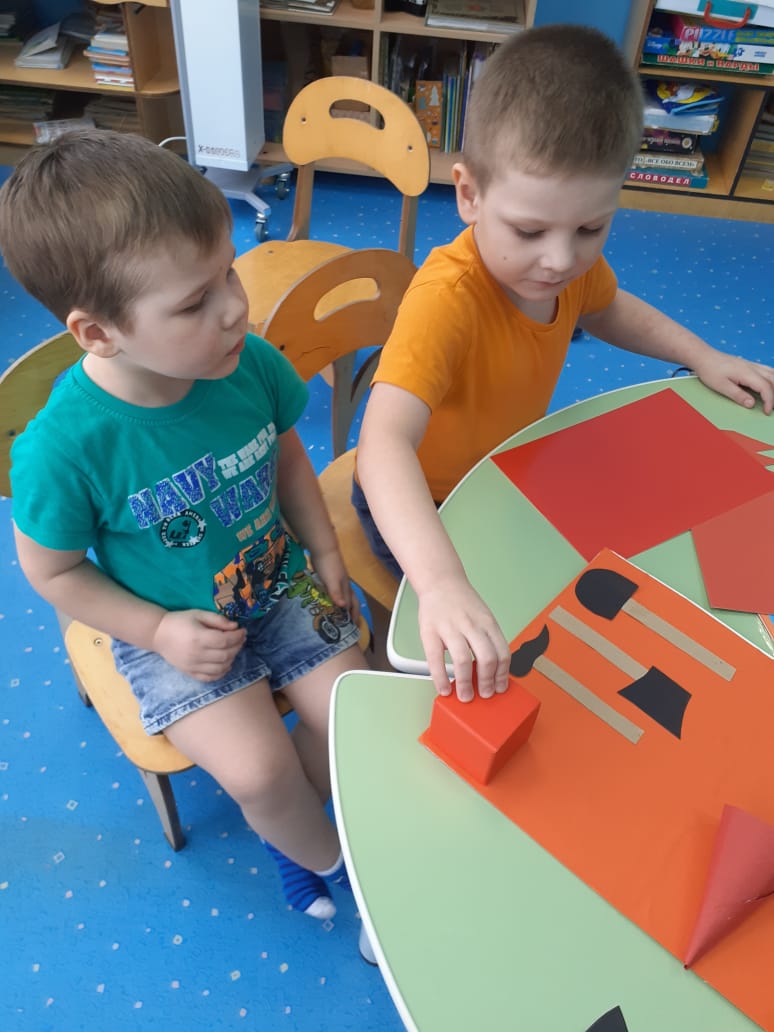 Проведение подвижных игр:- «Огненный дракон»- «Птенчики в беде» Заключительный этап: - Создание совместно с детьми  макета пожарного стенда .